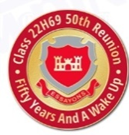 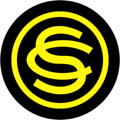 001 	22 Hotel Banner W/ Souvenirs005	Jim Proud010	Tony Caruso015	Jeff Ellis020	Frank Gorski025	Joe Boyle & Frank Gorski030	Kit & Charline Kitson035	Leo & Joyce Fronza040	Ann & Larry Finn045	Karl Heien050	Jim Proud, Luc Quinson, & Karl Heien055	Chuck Engelberger060	Ed Svitil065	Larry Sanford & Karl Heien070	Rose & Woody Davis075	Ernie & Elaine Zelenka080	Emily & Larry Sanford085	Dan Waterman090	Sandy & Mike West095	Rosemarie & Bob Martin100	Jim & Mary Finlay105	Jeff Ellis, Kit Kitson, & Chuck Engelberger110	Rose & Woody Davis115	Steve Wing & Kit Kitson120	Ray Murray, John Grega, & Leo Fronza125	Ray Murray, Daru Maer, & Leo Daley130	Elaine and Ernie Zelenka135	Woody Davis, Joe Boyle, Judy Boyle	Dennis Gehley, & Chuck Engelberger140	Leo Daley, Dennis Gehley, & Karl Heien145	John Grega & Dennis Gehley150	Entrance to White House155	Elaine & Ernie Zelenka160	Ray Murray, Daru Maer, and Bob Martin165	Rosemarie & Bob Martin170	Gunvor & Steve Wing175	Emily & Larry Sanford180	Mike West185	Debra & Ed Svitil190	Red Carpet in the White House195	Red Room in the White House200	Window View of the White House205	Kit & Charline Kitson210	Kit Kitsons & Dan Watermans215	Heiens, Finlays, Ray Murray, & Daru Maer220	OCs Waterman, McCarley, TAC Heien	And Murray225	TAC Shack230	Tony Caruso, Steve Wing, Rosemarie Martin	Emily & Larry Sanford235	Rosemarie & Bob Martin240	Sentinel at Tomb of the Unknown Soldier245	Grave Marker for President John F. Kennedy250	Arlington National Cemetery255	Rosemarie Martin & Elaine Zelenka260	22 Hotel Honor Guard265	Group near Viet Nam Memorial270	Group near Viet Nam Memorial275	Group near Viet Nam Memorial280	Joe Tavares & Bob Martin285	Kit Kitson & Ernie Zelenka290	John Grega & Tony Caruso295	Jim Proud300	22 Hotel Honor Guard with Wreath305	22 Hotel Honor Guard with Wreath31-	Group with 22 Hotel Banner315	Group with 22 Hotel Banner320	Honor Guard325	Honor Guard with Wreath330	Wreath carried to Viet Nam Memorial335	Wreath carried to Viet Nam Memorial340	Wreath at apex of Viet Nam Memorial345	Wreath insert with names of deceased350	Wreath at apex of Viet Nam Memorial355	United States Flag at Viet Nam Memorial360	Jim Finlay at Viet Nam Memorial Wall365	Ernie & Elain Zelenka at Viet Nam Wall370	Three Servicemen Service Statue Area375	Three Servicemen Statue380	Honor Guard at Three Servicemen Statue Area385	22 Hotel Graduates with Hotel banner390	Second Platoon Graduates with banner395	First Platoon Graduate with banner400	Dan Watermans & Kit Kitsons405	Rosemarie & Bob Martin410	Larry Finns & Karl Heiens415	Rosemarie Martin, Daru Maer, Jeannie	& Karl Heien420	Rose & Woody Davis425	Elaine & Ernie Zelenka430	Larry Finns & Glenn McCarleys435	Dan & Sandy Waterman440	Dianne & Glenn McCarley445	Charline Kitson & Dianne McCarley450	Jim Wilson & Woody Davis455	Ray Murray & Daru Maer460	Jim Wilson at Korean War Memorial465	Lincoln Memorial470 	Lincoln Memorial475	Washington Monument480	Washington Monument485	Banquet – Leo & Joyce Fronza490	Banquet – Glenn & Dianne McCarley495	Banquet – Frank Gorski500	Banquet – Jim and Mary Finlay505	Banquet – Buck Lindsay510	Banquet – John Grega515	Banquet – Leo Daley520	Banquet – Tony Caruso525	Banquet –Jeff & Carol Lynne Ellis530	Banquet –Emily & Larry Sanford535	Banquet – Frank Gorski & Leo Daley540	Banquet – Karl & Jeannie Heien545	Banquet – Elaine & Ernie Zelenka560	Banquet – Rosemarie  Bob Martin565	Banquet – Charline & Kit Kitson570	Banquet – Daru Maer & Ray Murray575	Banquet – Larry & Ann Finn580	Banquet – Dennis Gehley585	Banquet – Dennis Gehley & John Grega590	Banquet – Sandy & Mike West595	Banquet – Maddie & Joe Tavares600	Banquet – Debra & Ed Svitil605	Banquet – Judy & Joe Boyle610	Banquet – Joe & Judy Boyle		     Woody & Rose Davis615	Banquet – Woody & Rose Davis620	Banquet – Gunvor & Steve Wing625	Banquet – Ray Murray, Karl Heien, 		     Kit Kitson & Ed Svitil630	Banquet – Luc Quinson635	Banquet – Matt Tavares & Diana Tavares                             Maddie & Joe Tavares640	Banquet – Jim Proud & Jeannie Heien645	Banquet – Charlotte & Gary Cochard650	Banquet – Chuck Engelberger655	Banquet – Buck Lindsay, Gary Cochard,		     & Jim Wilson660	Banquet – Mike West & Jim Proud665	Banquet – Ernie Zelenka, Ray Murray, Karl Heien		     & Elaine Zelenka670	Banquet – Woody & Rose Davis675	Banquet – Rosemarie Martin & Mary Finlay680	Banquet – Jeff Ellis & Carol Lynne Ellis  		     Jim & Mary Finlay 685	Banquet – Larry Sanford, Emily Sanford, Steve Wing  		     Buck Lindsay & Gunvor Wing690	Banquet – Dan & Sandy Waterman695	Banquet – Gary Cochard & Bob Martin700	Banquet – Chuck Engelberger – Color Guard705	Banquet – Ed Svitil – Color Guard710	Banquet – Ray Murray – Color Guard OIC715	Banquet – Kit Kitson – Color Guard720	Banquet – Color Guard725	Banquet – Single Red Rose at Missing Man Table730	Banquet – Gary Cochard – Master of Ceremonies735	Banquet – Carol Lynne Ellis, Rose Davis, &		      Judy Boyle740	Banquet – Karl Heien with black TAC cap745	Banquet – Jim Wilson750 	Banquet – Speaker – Dennis Gehley755	Banquet – Color Guard760	Banquet – First Platoon Attendees765	Banquet – Second Platoon Attendees